TÝDENNÍ PLÁN Č.26TÝDENNÍ PLÁN Č.26TÝDENNÍ PLÁN Č.261.TŘÍDA  2020/2021OD: 22.2.2021DO: 28.2.2021JMÉNO: www.skola-sokolec.czPsaníUčivo:ÚkolyÚkolyPondělí2. str.30,31- píšeme tužkou č.2 (HB)- správné sezení- rozcvičení ruky- správné držení tužkyNezapomeň – tužka má být ořezaná.- píšeme tužkou č.2 (HB)- správné sezení- rozcvičení ruky- správné držení tužkyNezapomeň – tužka má být ořezaná.Úterý2. str.31,32- píšeme tužkou č.2 (HB)- správné sezení- rozcvičení ruky- správné držení tužkyNezapomeň – tužka má být ořezaná.- píšeme tužkou č.2 (HB)- správné sezení- rozcvičení ruky- správné držení tužkyNezapomeň – tužka má být ořezaná.Středa2. str.32,33- píšeme tužkou č.2 (HB)- správné sezení- rozcvičení ruky- správné držení tužkyNezapomeň – tužka má být ořezaná.- píšeme tužkou č.2 (HB)- správné sezení- rozcvičení ruky- správné držení tužkyNezapomeň – tužka má být ořezaná.Pátek2. str.34,35- píšeme tužkou č.2 (HB)- správné sezení- rozcvičení ruky- správné držení tužkyNezapomeň – tužka má být ořezaná.- píšeme tužkou č.2 (HB)- správné sezení- rozcvičení ruky- správné držení tužkyNezapomeň – tužka má být ořezaná.ČteníSlabikář/ Pracovní sešitÚkolyÚkolyPondělístr. 50 PS 27- obloučkujte slabiky - sluchová a zraková analýza- délka slabik- čteme slova, věty- nezapomínáme na čtecí list- obloučkujte slabiky - sluchová a zraková analýza- délka slabik- čteme slova, věty- nezapomínáme na čtecí listÚterýstr. 51  - obloučkujte slabiky - sluchová a zraková analýza- délka slabik- čteme slova, věty- nezapomínáme na čtecí list- obloučkujte slabiky - sluchová a zraková analýza- délka slabik- čteme slova, věty- nezapomínáme na čtecí listStředastr. 52 PS 28- obloučkujte slabiky - sluchová a zraková analýza- délka slabik- čteme slova, věty- nezapomínáme na čtecí list- obloučkujte slabiky - sluchová a zraková analýza- délka slabik- čteme slova, věty- nezapomínáme na čtecí listČtvrtekstr. 53 - obloučkujte slabiky - sluchová a zraková analýza- délka slabik- čteme slova, věty- nezapomínáme na čtecí list- obloučkujte slabiky - sluchová a zraková analýza- délka slabik- čteme slova, věty- nezapomínáme na čtecí listPátekstr.54 - obloučkujte slabiky - sluchová a zraková analýza- délka slabik- čteme slova, věty- nezapomínáme na čtecí list- obloučkujte slabiky - sluchová a zraková analýza- délka slabik- čteme slova, věty- nezapomínáme na čtecí listMatematikaPracovní učebnice ÚkolyÚkolyPondělíPU 3 str.22- procvičujte +,- v oboru 0-10- sčítání a odčítání 0-20 bez přechodu desítky- porovnávejte < , =, >- slovní úlohy o x-více, o x-méně- geometrie - tvary- procvičujte +,- v oboru 0-10- sčítání a odčítání 0-20 bez přechodu desítky- porovnávejte < , =, >- slovní úlohy o x-více, o x-méně- geometrie - tvaryÚterýPU 3 str.22- procvičujte +,- v oboru 0-10- sčítání a odčítání 0-20 bez přechodu desítky- porovnávejte < , =, >- slovní úlohy o x-více, o x-méně- geometrie - tvary- procvičujte +,- v oboru 0-10- sčítání a odčítání 0-20 bez přechodu desítky- porovnávejte < , =, >- slovní úlohy o x-více, o x-méně- geometrie - tvaryStředaPU 3 str.23- procvičujte +,- v oboru 0-10- sčítání a odčítání 0-20 bez přechodu desítky- porovnávejte < , =, >- slovní úlohy o x-více, o x-méně- geometrie - tvary- procvičujte +,- v oboru 0-10- sčítání a odčítání 0-20 bez přechodu desítky- porovnávejte < , =, >- slovní úlohy o x-více, o x-méně- geometrie - tvaryČtvrtekPU 3 str.23- procvičujte +,- v oboru 0-10- sčítání a odčítání 0-20 bez přechodu desítky- porovnávejte < , =, >- slovní úlohy o x-více, o x-méně- geometrie - tvary- procvičujte +,- v oboru 0-10- sčítání a odčítání 0-20 bez přechodu desítky- porovnávejte < , =, >- slovní úlohy o x-více, o x-méně- geometrie - tvaryPátekPU 3 str.24 litr- procvičujte +,- v oboru 0-10- sčítání a odčítání 0-20 bez přechodu desítky- porovnávejte < , =, >- slovní úlohy o x-více, o x-méně- geometrie - tvary- procvičujte +,- v oboru 0-10- sčítání a odčítání 0-20 bez přechodu desítky- porovnávejte < , =, >- slovní úlohy o x-více, o x-méně- geometrie - tvaryAnglický jazykČtvrtek UČ str. 42opakování číslovky, barvy a oblečeníDÚ na 25.2. UČ str. 41(vybarvit obrázek)opakování číslovky, barvy a oblečeníDÚ na 25.2. UČ str. 41(vybarvit obrázek)PrvoukaÚkolyÚkolyPondělíSkupinová prácePříroda na jařePříroda na jařeČtvrtekSkupinová prácePříroda na jařePříroda na jařeVýtvarná a pracovní výchovaVýtvarná a pracovní výchovaHUDEBNÍ VÝCHOVA TĚLESNÁ VÝCHOVAPísařská slavnost Písařská slavnost Zazpívejte si doma Procházka v lese Sebehodnocení : Sebehodnocení : Sebehodnocení : Sebehodnocení : Vzkazy pro děti:Milí prvňáčci,ani tento týden se nám nepodařilo zrealizovat písařskou slavnost . Těšit se na ni můžete ve středu 24.2.2021 – opravdu už poslední termín. V týdnu jsme si vyzkoušeli měření různých věcí různými druhy metrů – velká pochvala za vaši aktivitu. Jak se vám dařilo se můžete společně s rodiči podívat na stránky naší třídy.  Také jsme začali společně číst první knížku a vyzkoušeli si první „čtenářskou dílnu“ – těší mě, že se vám tato aktivita líbila. V příštím týdnu na vás nečeká žádné nové písmenko – budeme procvičovat ta co známe a budeme pokračovat ve čtení s porozuměním a čtení knihy. V pátek se pak můžete těšit na „pokusy“ s vodou – čeká na nás pan litr. pančelka LuckaChceš získat truhličku?   Vzkazy pro rodiče:Vzkazy p. učitelce:podpis rodičů (po společném přečtení) ………………………………………………………………..	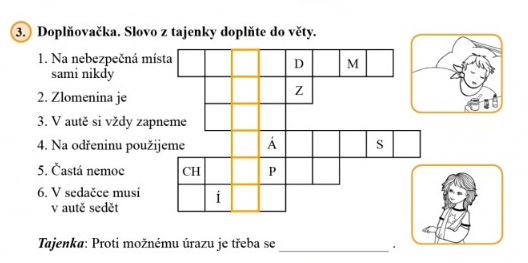 